 АДМИНИСТРАЦИЯ 
ЛЕНИНСКОГО МУНИЦИПАЛЬНОГО РАЙОНА
ВОЛГОГРАДСКОЙ ОБЛАСТИ____________________________________________________________________________ПОСТАНОВЛЕНИЕОт 10.03.2020   № 103  Об утверждении Устава Муниципального автономного учреждения по работе с молодежью «Молодежный центр «Спектр» Ленинского муниципального районаВолгоградской областиВ соответствии со статьей 50.1 Гражданского кодекса Российской Федерации, Федеральным законом от 06.10.2003 № 131-ФЗ «Об общих принципах организации местного самоуправления в Российской Федерации», Федеральным законом от 3.11.2006 № 174-ФЗ «Об автономных учреждениях», постановлением администрации Ленинского муниципального района от 31.12.2010 № 1170 «Об утверждении Порядка принятия решений о создании, реорганизации, изменении типа и ликвидации муниципальных учреждений Ленинского муниципального района Волгоградской области, а также об утверждении уставов муниципальных учреждений Ленинского муниципального района Волгоградской области и внесении в них изменений», руководствуясь Уставом Ленинского муниципального района Волгоградской области,ПОСТАНОВЛЯЮ:Утвердить Устав Муниципального автономного учреждения по работе с молодежью «Молодежный центр «Спектр» Ленинского муниципального района Волгоградской области (прилагается).Уполномочить директора Муниципального автономного учреждения по работе с молодежью «Молодежный центр «Спектр» Ленинского муниципального района Волгоградской области Шубину Елену Сергеевну выступить заявителем при государственной регистрации учреждения и его Устава в органе, осуществляющем государственную регистрацию юридических лиц.Постановление вступает в силу с момента подписания.Глава Ленинского муниципального района 				                             А.В. Денисов 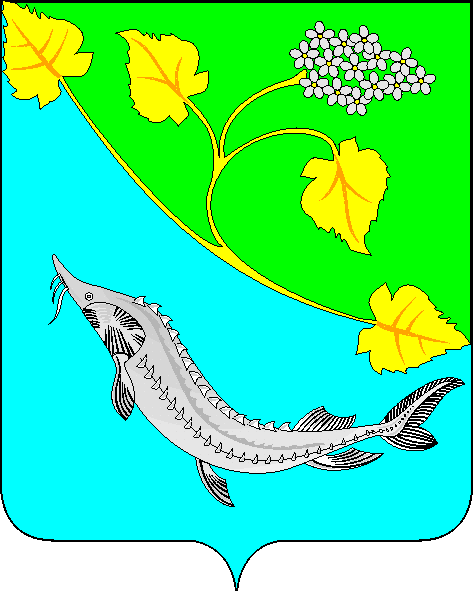 